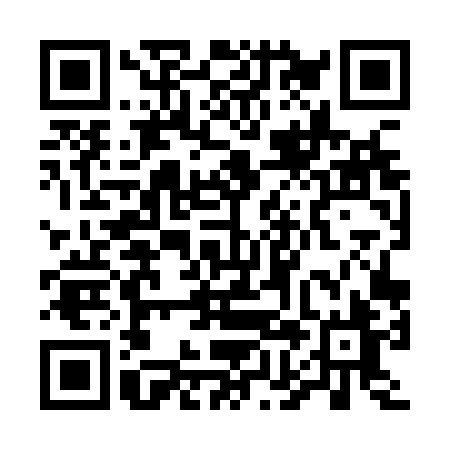 Ramadan times for Yongji, ChinaMon 11 Mar 2024 - Wed 10 Apr 2024High Latitude Method: Angle Based RulePrayer Calculation Method: Muslim World LeagueAsar Calculation Method: ShafiPrayer times provided by https://www.salahtimes.comDateDayFajrSuhurSunriseDhuhrAsrIftarMaghribIsha11Mon5:305:306:5412:484:106:436:438:0212Tue5:295:296:5312:484:106:436:438:0213Wed5:285:286:5212:484:106:446:448:0314Thu5:265:266:5012:474:116:456:458:0415Fri5:255:256:4912:474:116:466:468:0516Sat5:235:236:4712:474:116:476:478:0617Sun5:225:226:4612:464:126:486:488:0718Mon5:205:206:4512:464:126:486:488:0819Tue5:195:196:4312:464:126:496:498:0920Wed5:175:176:4212:464:136:506:508:0921Thu5:165:166:4012:454:136:516:518:1022Fri5:145:146:3912:454:136:526:528:1123Sat5:135:136:3812:454:146:526:528:1224Sun5:115:116:3612:444:146:536:538:1325Mon5:105:106:3512:444:146:546:548:1426Tue5:085:086:3312:444:146:556:558:1527Wed5:075:076:3212:444:156:566:568:1628Thu5:055:056:3112:434:156:566:568:1729Fri5:045:046:2912:434:156:576:578:1830Sat5:025:026:2812:434:156:586:588:1831Sun5:015:016:2612:424:156:596:598:191Mon4:594:596:2512:424:166:596:598:202Tue4:584:586:2412:424:167:007:008:213Wed4:564:566:2212:414:167:017:018:224Thu4:554:556:2112:414:167:027:028:235Fri4:534:536:2012:414:167:037:038:246Sat4:514:516:1812:414:167:037:038:257Sun4:504:506:1712:404:177:047:048:268Mon4:484:486:1612:404:177:057:058:279Tue4:474:476:1412:404:177:067:068:2810Wed4:454:456:1312:394:177:077:078:29